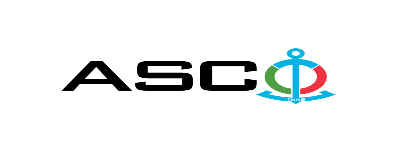 “AZƏRBAYCAN XƏZƏR DƏNİZ GƏMİÇİLİYİ” QAPALI SƏHMDAR CƏMİYYƏTİNİN№AM-049/2021 NÖMRƏLİ 02.09.2021-Cİ İL  QARA METAL PROKATININ SATINALINMASI MƏQSƏDİLƏ KEÇİRDİYİAÇIQ MÜSABİQƏNİN QALİBİ HAQQINDA BİLDİRİŞ                                                              “AXDG” QSC-nin Satınalmalar KomitəsiSatınalma müqaviləsinin predmeti     QARA METAL PROKATININ SATINALINMASIQalib gəlmiş şirkətin (və ya fiziki şəxsin) adıOlimp Mühəndislər Xidməti MMCMüqavilənin qiyməti                                      714 071.01            Malların tədarük şərtləri (İncotresm-2010) və müddəti                                     DDPİş və ya xidmətlərin yerinə yetirilməsi müddətiİl ərzində hissə-hissə